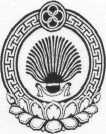 ХАЛЬМГ ТАҢҺЧИН                  НАРТА СЕЛӘНӘ МУНИЦИПАЛЬН                БҮРДӘЦИН             АДМИНИСТРАЦАДМИНИСТРАЦИЯ НАРТИНСКОГО СЕЛЬСКОГО МУНИЦИПАЛЬНОГО ОБРАЗОВАНИЯ РЕСПУБЛИКИ КАЛМЫКИЯ359032, Республика Калмыкия, Приютненский район, п. Нарта, ул. Ленина, 16                             (84736) 9-7-1-92, e-mail: smo.Narta@inbox.ru                                               Постановление № 7«30» мая 2017 г  Об утверждении плана проведения систематических карантинных фитосанитарныхобследований подкарантинных объектов на территории Нартинского сельского муниципального образования Республики КалмыкияВ соответствии со статьей 12 Федерального закона от 15.07.2000 № 99-ФЗ «О карантине растений», приказом Минсельхоза России от 22.04.2009  № 160 «Об утверждении Правил проведения карантинных фитосанитарных обследований, в целях своевременного выявления карантинных объектов, определения границ их очагов, оптимизации карантинных фитосанитарных режимов, направленных на локализацию и ликвидацию очагов карантинных организмов:                                                       постановляю: 1. Утвердить План проведения систематических карантинных фитосанитарных обследований подкарантинных объектов в Нартинском сельском муниципальном образовании  в границах населенного пункта п. Нарта, согласно Приложению 1.2. Утвердить форму журнала регистрации систематических карантинных фитосанитарных обследований подкарантинных объектов, согласно Приложению 2. 	3. Настоящее постановление разместить на официальном сайте Приютненского  района в сети Интернет: http://priutnoe.rk08.ru и опубликовать (обнародовать) в информационном бюллетене «Вестник Приютненского РМО РК»           4. Исполнение настоящего постановления возложить на администрацию Нартинского СМО.          Глава ________________ А. Манджиев                                                                                                                                                       Утверждаю:Глава Нартинского СМО РК (ахлачи)__________________ Манджиев А.А.                                                                                                                                                                                                  приложение № 1 к постановлению от 30.05.2017 г № 7План проведения систематических карантинных фитосанитарных обследований подкарантинных объектов в Нартинском сельском муниципальном образовании РКПриложение 2 к постановлению от 30.05.2017 г № 7Журнал регистрации систематических карантинных фитосанитарных обследований подкарантинных объектов в Нартинском сельском муниципальном образовании РКПодкарантинный объектКарантинный объектОбщая площадь, подкарантинного объекта             (га, м2) площадь, охваченная обследованием               (га, м2)срок проведения обследованияметод проведения обследованияПроцедура учета Ответственное лицоЗемли поселения в границах п. Нарта (улицы, дворовые территории)Горчак розовый16016010.06.2017-26.06.2017Маршрутный Визуальный осмотр, учет сорных  растений, отбор образцов на наличие карантинных организмовПредседатель рабочей группы Манджиев А.А.Земли поселений в границах п. Нарта(улицы, дворовые территории)Паслен колючий16016030.07.2017-27.09.2017 Маршрутный Визуальный осмотр, учет сорных  растений, отбор образцов на наличие карантинных организмовПредседатель рабочей группы Манджиев А.А.№ п/пдата проведения систематического обследованияназвание организации, Ф.И.О., проводившего систематическое обследованиеметод проведения систематического обследованиярезультат проведения систематического обследованиядата обращения в ТО Россельхознадзора Ликвидация очагов заражения путем сжигания